Delta Sigma Theta Sorority, Incorporated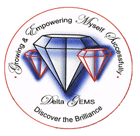 Norfolk-Plymouth County Area Alumnae ChapterDELTA GEMS2019-2020Delta GEMS: Growing and Empowering Myself SuccessfullyA natural outgrowth and expansion for the continuation of the highly successful Dr. Betty Shabazz Delta Academy, Delta GEMS was created to “catch the dreams” of adolescent girls of color aged 14-18; grades 9th - 12th  in need of support and mentoring. Delta GEMS provides the framework to actualize those dreams through the performance of specific tasks that develop a “CAN DO” attitude. The goals for Delta GEMS are:To instill in our girls the need to excel academicallyTo provide tools that will enable our girls to sharpen and enhance their skills to achieve high levels of academic success;To assist our girls in proper goal setting and planning for their futures  - high school and beyond; and To create compassionate, caring and community minded young women by actively involving them in service learning and community service opportunities. The Delta GEMS program offers a road map for college and career planning.  The program also conducts activities that provide opportunities for self-reflection and individual growth.  Norfolk-Plymouth County Area Alumnae Chapter is committed to implementing this program within our service area and will formulate workshops centered around but not limited to: personal health, developing and maintaining healthy relationships, money management, career planning, resume writing and interviewing skills, exploring the college planning process, and DRESSING for Success.Contact InformationDelta Sigma Theta Sorority, Inc., Norfolk-Plymouth County Area Alumnae ChapterAttn: Delta GEMSP.O. Box 61Randolph, MA. 02368 Email: delta.gems_npcaac@yahoo.comQuestions regarding the program or application, should be directed to 
Chandra Davis at (617) 304-6275 or via email delta.gems_npcaac@yahoo.comDelta Sigma Theta Sorority IncorporatedNorfolk-Plymouth County Area Alumnae ChapterDELTA GEMS APPLICATION2019-2020Please type or print in blue or black ink Name: _________________________________________________Date of Birth___________ Address:  _____________________________________________________________________City:  __________________________________State:  ________	Zip Code: ______________Home Phone:  (___________)_____________________________________________________ Cell Phone: (____________)______________________________________________________Email:  _______________________________________________@______________________School Name:__________________________________________________________________School Address:  _______________________________________________________________ City:  __________________________________State:  ________	Zip Code: ______________School Phone (Main): __________________________________________________________Grade:    ___________________ 			T-shirt size:	_______________________Emergency Contact #1Parent/Guardian: __________________________________Relationship:________________Cell Phone: ______________________________ Home Phone: ________________________Work Phone: _________________________________________________________________Emergency Contact #2Parent/Guardian: __________________________________Relationship:________________Cell Phone: ______________________________ Home Phone: ________________________Work Phone: _________________________________________________________________Allergies/Dietary Restrictions: ____________________________________________________________________________________________________________________________________________________________Medications/Special Conditions:____________________________________________________________________________________________________________________________________________________________Delta Sigma Theta Sorority IncorporatedNorfolk-Plymouth County Area Alumnae ChapterDELTA GEMS APPLICATION2019-2020Hobbies/Activities:___________________________________________________________________________________________________________________________________________________________________________________________________________________________________________________________________________________________________________________________________________________________________________________________________________________________________________________________________________________Community Service/Involvement: ____________________________________________________________________________________________________________________________________________________________________________________________________________________________________________________________________________________________________________________________________________________________________________________________________________________________________________________________________________________Academic and Career Goals:____________________________________________________________________________________________________________________________________________________________________________________________________________________________________________________________________________________________________________________________________________________________________________________________________________________________________________________________________________________What are your goals after high school?____________________________________________________________________________________________________________________________________________________________________________________________________________________________________________________________________________________________________________________________________________________________________________________________________________________________________________________________________________________Delta Sigma Theta Sorority IncorporatedNorfolk-Plymouth County Area Alumnae ChapterDELTA GEMS APPLICATION2019-2020Additional Required Materials:Attach Current Class Schedule for 2019-2020 Academic Year.Attach a current high school transcript (if currently in 9th grade, please attach a complete middle school transcript/report card)Attach a photo image of the applicant.Please attach a one-page typed essay explaining why you are interested in Delta GEMS and what you will contribute to the Delta GEMS Program .Submit completed application via Scanned copy to the Delta GEMS Email:delta.gems_npcaac@yahoo.com**APPLICATION DEADLINE: SATURDAY, NOVEMBER 2, 2019**Questions regarding the program or application, should be directed to 
Chandra Davis at (617) 304-6275 